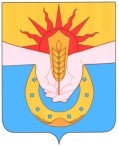 Совет Вольненского сельского поселенияУспенского района12 сессияРЕШЕНИЕ 27 мая 2015 г.						               № 42с. ВольноеО внеении изменений и дополнений в решение Совета Вольненского сельского поселения Успенского района от 04.12.2014г. №25 «О бюджете Вольненского сельского поселенияУспенского района на 2015 год»	Совет Вольненского сельского поселения Успенского района,  р е ш и л:          1.Внести в решение Совета Вольненского сельского поселения Успенского района от 04 декабря 2014г. № 25 «О бюджете Вольненского сельского поселения     Успенского района на 2015 год» (далее – решение)  следующие изменения и дополнения:	1) Приложение №5 «Распределение бюджетных ассигнований местного  бюджета по разделам и подразделам классификации расходов бюджета на 2015 год» изложить в новой редакции:	2) Приложение 6 «Распределение бюджетных ассигнований по разделам и подразделам, целевым статьям и видам расходов классификации расходов в ведомственной структуре расходов местного бюджета на 2015 год» изложить в новой редакции:	2. Опубликовать настоящее Решение в соответствии с Уставом Вольненского сельского поселения Успенского района. 	3. Настоящее Решение вступает в силу на следующий день после дня его официального опубликования.Глава Вольненского сельского поселения Успенского района                                   			            С.М. БагдасарянПредседатель Совета Вольненского сельского поселения Успенского района				Р.В. Малахов		«№ п/пКод бюджетной классификацииНаименованиеСумма, тыс. руб.Всего расходов29225,5в том числе:1.0100Общегосударственные вопросы7592,50102Функционирование высшего должностного лица субъекта Российской Федерации и органа местного самоуправления710,90104Функционирование Правительства Российской Федерации, высших органов исполнительной власти субъектов Российской Федерации, местных администраций4427,50106Обеспечение деятельности финансовых, налоговых и таможенных органов и органов финансового  (финансово - бюджетного) надзора59,30111Резервные фонды 40,00113Другие общегосударственные вопросы2354,820200Национальная оборона363,30203Мобилизационная и вневойсковая подготовка363,33.0300Национальная безопасность и правоохранительная деятельность715,20309Защита населения и территории от чрезвычайных ситуаций природного и техногенного характера, гражданская оборона409,60310Обеспечение пожарной безопасности10,00314Другие вопросы в области национальной безопасности и правоохранительной деятельности295,64.0400 Национальная экономика8590,20405Сельское хозяйство и рыболовство15,00409Дорожное хозяйство (дорожные фонды)8385,40412Другие вопросы  в области национальной экономики189,85.0500Жилищно-коммунальное хозяйство5178,70502Коммунальное хозяйство3657,40503Благоустройство1521,36.0700Образование166,30707Молодежная политика и оздоровление детей166,37.0800Культура и кинематография 6612,20801Культура6612,27.1100Физическая культура и спорт7,01105Другие вопросы в области физической культуры и спорта7,0»№ п/пНаименованиеВедомствоРЗПРКЦСРКВР2015 год, тыс. руб.12345678Всего расходов29225,5Совет Вольненского сельского поселения Успенского райолна 99159,3Общегосударственные вопросы9910159,3Обеспечение деятельности финансовых, налоговых и таможенных органов и органов финансового (финансово-бюджетного) надзора991010659,3Переданные полномочия поселений991010660 0 000059,3Осуществление внешнего финансового контроля в сельских поселениях991010660 1 000059,3Расходы на обеспечение функций муниципальных органов991010660 1 001959,3Иные межбюджетные трансферты991010660 1 001954059,3Уплата налогов, сборов и иных платежей991010660 1 00198500,11.Администрация Вольненского сельского поселения  Успенского района99229166,2Общегосударственные вопросы992017533,2Функционирование высшего должностного лица субъекта Российской Федерации и муниципального образования9920102710,9Руководство и управление в сфере установленных функций органов местного самоуправления992010250 0 0000710,9Обеспечение деятельности главы муниципального образования Вольненское сельское поселение Успенского района992010250 1 0000710,9Расходы на обеспечение функций муниципальных органов992010250 1 0019710,9Расходы на выплату персоналу муниципальных органов992010250 1 0019120710,9Функционирование Правительства Российской Федерации, высших органов исполнительной власти субъектов Российской федерации, местных администраций99201044427,5Обеспечение деятельности администрации муниципального образования992010452 0 00004427,5Обеспечение функционирования администрации 992010452 1 00004423,7Расходы на обеспечения функций государственных органов, в том числе территориальных органов992010452 1 00194423,7Расходы на выплату персоналу муниципальных органов992010452 1 00191203515,8Иные закупки товаров, работ и услуг для обеспечения муниципальных нужд992010452 1 0019240821,5Уплата налогов, сборов и иных платежей992010452 1 001985086,4Административные и иные комиссии992010452 2 00003,8Осуществление отдельных  полномочий  Краснодарского края на образование  и организацию административных комиссий992010452 2 60193,8Иные закупки товаров, работ и услуг для обеспечения муниципальных нужд992010452 2 60192403,8Резервные фонды992011140,0Обеспечение деятельности администрации муниципального образования992011152 0 000040,0Финансовое обеспечение непредвиденных расходов992011152 3 000040,0Резервный фонд администрации муниципального образования992011152 3 104940,0Резервные средства992011152 3 104987040,0Другие общегосударственные вопросы99201132354,8Обеспечение деятельности администрации муниципального образования992011352 0 00002165,2Обеспечение деятельности муниципальных  учреждений992011352 6 00001868,4Расходы на обеспечение деятельности (оказание услуг) муниципальных учреждений992011352 6 00591868,4Расходы на выплату персоналу казенных учреждений992011352 6 00591101602,6Иные закупки товаров, работ и услуг для обеспечения муниципальных нужд992011352 6 0059240256,8Уплата налогов, сборов и иных платежей992011352 6 00598509,0Реализация функций, связанных с муниципальным управлением992011352 7 0000296,8Прочие обязательства муниципального образования992011352 7 9999296,8Иные закупки товаров, работ и услуг для обеспечения муниципальных нужд992011352 7 9999240296,8Переданные полномочия поселений992011360 0 0000169,6Формирование и размещение муниципального заказа для муниципальных нужд992011360 2 0000169,6Расходы на обеспечение деятельности (оказание услуг) муниципальных учреждений992011360 2 0059169,6Иные межбюджетные трансферты992011360 2 0059540169,6Иные расходы муниципального образования992011361 0 000020,0Муниципальная программа по реализации развития территориального общественного самоуправления  в Вольненского сельского поселения Успенского района на 2015 год992011361 1 000020,0Прочие обязательства муниципального образования992011361 1 999920,0Иные закупки товаров, работ и услуг для обеспечения муниципальных нужд992011361 1 999924020,02.Национальная оборона99202363,3Мобилизационная и вневойсковая подготовка9920203363,3Обеспечение деятельности администрации муниципального образования992020352 0 0000363,3Обеспечение первичного воинского учета на территориях, где отсутствуют военные комиссариаты992020352 5 0000363,3Осуществление первичного воинского учета на территориях, где отсутствуют военные комиссариаты992020352 5 8118363,3Расходы на выплату персоналу муниципальных органов992020352 5 8118120221,9Иные закупки товаров, работ и услуг для обеспечения муниципальных нужд992020352 5 8118240141,43.Национальная безопасность и правоохранительная  деятельность99203715,2Защита населения и территории от чрезвычайных ситуаций природного и техногенного характера, гражданская оборона9920309409,6Обеспечение безопасности населения992030957 0 000010,0Предупреждение и ликвидация последствий чрезвычайных ситуаций и стихийных бедствий природного и техногенного характера 992030957 1 00005,0Мероприятия по предупреждению и ликвидации чрезвычайных ситуаций, стихийных бедствий и их последствий, выполняемые в рамках специальных решений99203 0957 1 10545,0Иные закупки товаров, работ и услуг для обеспечения муниципальных нужд992030957 1 10542405,0Мероприятия по гражданской обороне992030957 2 00005,3Подготовка населения и организаций к действиям в чрезвычайных ситуациях в мирное и военное время992030957 2 10555,3Иные закупки товаров, работ и услуг для обеспечения муниципальных нужд992030957 2 10552405,3Переданные полномочия поселений992030960 0 0000399,3Создание, содержание и организация деятельности аварийно-спасательных служб992030960 3 0000399,3Расходы на обеспечение деятельности (оказание услуг) муниципальных учреждений992030960 3 0059399,3Иные межбюджетные трансферты992030960 3 0059540399,3Обеспечение пожарной безопасности992031010,0Обеспечение деятельности администрации992031057 0 000010,0Обеспечение безопасности населения992031057 3 000010,0Мероприятия по пожарной безопасности992031057 3 102810,0Иные закупки товаров, работ и услуг для обеспечения муниципальных нужд992031057 3 102824010,0Другие вопросы в области национальной безопасности и правоохранительной деятельности9920314295,6Муниципальная  программа по обепсечению безопасности на территории Вольненского сельского поселения Успенского района на 2015 год992031457 0 000040,0Противодействие терроризма и экстремизма992031457 7 000040,0Профилактика терроризма и экстремизма992031457 7 151140,0Иные закупки товаров, работ и услуг для обеспечения муниципальных нужд992031457 7 151124040,0Укрепление правопорядка и усиление борьбы с преступностью на территориях сельских поселений992031457 8 0000255,6Укрепление правопорядка, профилактика правонарушений, усиление борьбы с преступностью992031457 8 6566255,6Иные закупки товаров, работ и услуг для обеспечения муниципальных нужд992031457 8 6566240255,64.Национальная экономика992048590,2Иные расходы муниципального образования992040561 0 000015,0Муниципальная программа развития личных подсобных хозяйств на территории Вольненского сельского поселения Успенского района в 2015 году992040561 5 000015,0Прочие обязательства муниципального образования992040561 5 999915,0Иные закупки товаров, работ и услуг для обеспечения муниципальных нужд992040561 5 999924015,0Дорожное хозяйство99204098385,4Развитие дорожного хозяйства992040953 0 00008265,4Строительство, реконструкция, капитальный ремонт, ремонт и содержание автомобильных дорог общего пользования местного значения992040953 2 00007512,2Капитальный ремонт и ремонт автомобильных дорог местного значения, включая проектно-изыскательские работы992040953 2 15431812,2Иные закупки товаров, работ и услуг для обеспечения муниципальных нужд992040953 2 15432401812,2Капитальный ремонт, ремонт автомобильных дорог общего пользования населенных пунктов992040953 2 60275700,0Иные закупки товаров, работ и услуг для обеспечения муниципальных нужд992040953 2 60272405700,0Муниципальная  программа «Капитальный ремонт и ремонт автомобильных дорог местного Вольненского сельского поселения Успенского района» на 2015 год992040953 4 6527753,2Капитальный ремонт, ремонт автомобильных дорог общего пользования населенных пунктов992040953 4 6527753,2Иные закупки товаров, работ и услуг для обеспечения муниципальных нужд992040953 4 6527240753,2Муниципальная  программа по обепсечению безопасности на территории Вольненского сельского поселения Успенского района на 2015 год992040957 0 0000120,0Осуществление комплекса мер по обеспечению безопасности дорожного движения992040957 9 0000120,0Осуществление комплекса мер по обеспечению безопасности дорожного движения (мероприятия по расчистки снега, покос травы,  замена дорожных знаков)992040957 9 1512120,0Иные закупки товаров, работ и услуг для обеспечения муниципальных нужд992040957 9 1512240120,0Другие вопросы в области национальной экономике9920412189,8Переданные полномочия поселений992041260 0 0000144,8Осуществление строительных работ на территории населенных пунктов992041260 4 0000144,8Расходы на обеспечение деятельности (оказание услуг) муниципальных учреждений992041260 4 0059144,8Иные межбюджетные трансферты992041260 4 0059540144,8Иные расходы муниципального образования992041261 0 000045,0Муниципальная программа развития субъектов малого и среднего предпринимательства в Вольненском сельском поселении Успенского района на 2015 год992041261 2 000010,0Прочие обязательства муниципального образования992041261 2 999910,0Иные закупки товаров, работ и услуг для обеспечения муниципальных нужд992041261 2 999924010,0-Подготовка и утверждение местных нормативов градостроительного проектирования992041261 9 000035,0Прочие обязательства муниципального образования992041261 9 999935,0Иные закупки товаров, работ и услуг для обеспечения муниципальных нужд992041261 9 999924035,05.Жилищно-коммунальное хозяйство992055178,7Коммунальное хозяйство99205023657,4Иные расходы муниципального образования992050261 0 0000140,0Муниципальная программы «Энергосбережение и повышение энергетической эффективности Вольненского сельского поселения Успенского района» на 2015 год992050261 7 0000140,0Прочие обязательства муниципального образования992050261 7 9999140,0Иные закупки товаров, работ и услуг для обеспечения муниципальных нужд992050261 7 9999240140,0Муниципальная программа «Поддержка жилищно – коммунального хозяйства на территории Вольненского сельского поселения Успенского района» на 2015 год992050263 0 00003517,4Программа "Антикризисные меры в жилищно – коммунальном хозяйстве"992050263 4 00001000,9Мероприятия по поддержке жилищно – коммунального хозяйства в сельских поселениях992050263 4 1576 1000,9Иные закупки товаров, работ и услуг для обеспечения муниципальных нужд992050263 4 15762401000,9Развитие водоснабжения в населенных пунктах сельских поселений992050263 6 00002054,0Развитие водоснабжения в населенных пунктах992050263 6 65332054,0Иные закупки товаров, работ и услуг для обеспечения муниципальных нужд992050263 6 65332402054,0Газификация сельских поселений992050263 7 0000462,5Прочие обязательства муниципального образования992050263 7 9999462,5Иные закупки товаров, работ и услуг для обеспечения муниципальных нужд992050263 7 9999240462,5Благоустройство99205031521,3Благоустройство сельских поселений992050356 0 00001471,3Мероприятия по благоустройству сельских поселений992050356 1 00001471,3Уличное освещение992050356 1 0002886,0Иные закупки товаров, работ и услуг для обеспечения муниципальных нужд992050356 1 0002240886,0Прочие мероприятия по благоустройству сельских поселений992050356 1 0003585,3Иные закупки товаров, работ и услуг для обеспечения муниципальных нужд992050356 1 0003240585,3Иные расходы муниципального образования992050361 0 000050,0Развитие органов местного самоуправления в сельских поселениях992050361 1 000050,0Прочие обязательства муниципального образования992050361 1 999950,0Иные закупки товаров, работ и услуг для обеспечения муниципальных нужд         992050361 1 999924050,06.Образование99207166,3Молодежная политика и оздоровление детей9920707166,3Иные расходы муниципального образования992070761 0 0000166,3Муниципальная программа  «Молодёжь Вольненского сельского поселения Успенского района» на 2015 год992070761 3 0000166,3Прочие обязательства муниципального образования992070761 3 9999166,3Иные закупки товаров, работ и услуг для обеспечения муниципальных нужд992070761 3 9999240166,37.Культура и кинематография 992086612,2Культура99208016612,2Обеспечение деятельности  учреждений культуры992080158 0 00006439,5Библиотеки992080158 1 00001348,7Обеспечение поэтапного повышения уровня заработной платы работников муниципальных учреждений отрасли культуры, искусства и кинемотографии до средней заработной платы по Краснодарскому краю08010158 1 6012 255,0Субсидии бюджетным учреждениям на иные цели992080158 1 6012612255,0Расходы на обеспечение деятельности (оказание услуг) муниципальных учреждений992080158 1 00591093,7Субсидии бюджетным учреждениям992080158 1 00596101093,7Дома культуры992080158 2 00005090,8Обеспечение поэтапного повышения уровня заработной платы работников муниципальных учреждений отрасли культуры, искусства и кинемотографии до средней заработной платы по Краснодарскому краю08010158 2 6012 1421,9Субсидии бюджетным учреждениям на иные цели992080158 2 60126121421,9Расходы на обеспечение деятельности (оказание услуг) муниципальных учреждений992080158 2 00593668,9Субсидии бюджетным учреждениям992080158 2 00596103668,9Иные расходы муниципального образования992080161 0 000059,5Муниципальная программа  «Молодёжь Вольненского сельского поселения Успенского района» на 2015 год992080161 3 000059,5Организация временного трудоустройства несовершеннолетних граждан в возрасте от 14 до 18 лет992080161 3 096159,5Субсидии бюджетным учреждениям992080161 3 096161059,5Муниципальная программа «Развитие культуры в  Вольненском сельском поселении Успенского района» на 2015 год992080162 0 0000113,2Развитие культуры992080162 1 000045,2Стимулирование работников муниципальных учреждений в сфере культуры992080162 1 660345,2Субсидии бюджетным учреждениям992080162 1 660361045,2Мероприятия в области культуры992080162 3 000068,0Содействие в трудоустройстве незанятого населения992080162 3 0032 68,0Субсидии бюджетным учреждениям992080162 3003261068,08.Физическая культура и спорт992117,0Другие вопросы в области физической культуры и спорта99211057,0Развитие массового спорта и физической культуры в сельских поселениях992110559 0 00007,0Обеспечение условий для развития на территории поселения физической культуры и массового спорта, организация проведения официальных физкультурно-оздоровительных и спортивных мероприятий992110559 1 00007,0Мероприятия в области физической культуры и  массового спорта 992110559 1 00047,0Иные закупки товаров, работ и услуг для обеспечения муниципальных нужд992110559 1 00042407,0»